séries d'exercicesExercice1: Vrai  ou fauxA) Tous les chromosomes d une cellule portent des informations génétiques différentes .B)Tous les spermatozoïdes présentent le même caryotype.C) Le programme génétique se trouve dans le cytoplasme au niveau des chromosomes.D) Le nombre de chromosomes est le même dans le noyau de chaque cellule de l'organisme humain.Exercice 2: Souligner les affirmations justesA) Au cours de la fécondation les chromosomes paternels et maternels se réunissent.B)La moitié des informations génétiques contenues dans les cellules de chaque parent est transmise aux enfants.C)Le sexe du futur enfant est déterminé par le père .D)Seule la paire 23 des chromosomes possède un(y).EXERCICE 3:Comparer:A)Le caractère héréditaire et le caractère non héréditaire.B)Le caryotype d'une femme et celui d'un homme.C)Le caryotype de la cellule œuf avec celui d'un gamètes male chez l'espèce humaine.Exercice4:Remplir les pointillés représentés dans le texte  suivants par les termes qui conviennent: noyau ;arbre généalogique; caractères; enquête; perturbations génétiques ; caryotype ;  héréditaires.Les ....................qui se retrouvent dans les générations successives sont des caractères ..................Ils sont l'expression d'une information; elle même héréditaire , contenue dans le ...........................de chaque cellule .Pour savoir si une anomalie est effectivement héréditaire , des investigations variées peuvent se révéler nécessaires :une .........................familiale visant à établir un......................................................et réalisation et observation du ................................qui révèle des ........................................................  Exercice 5:Relier par une flèche l'expression de la colonne A avec celle qui convient dans la colonne B .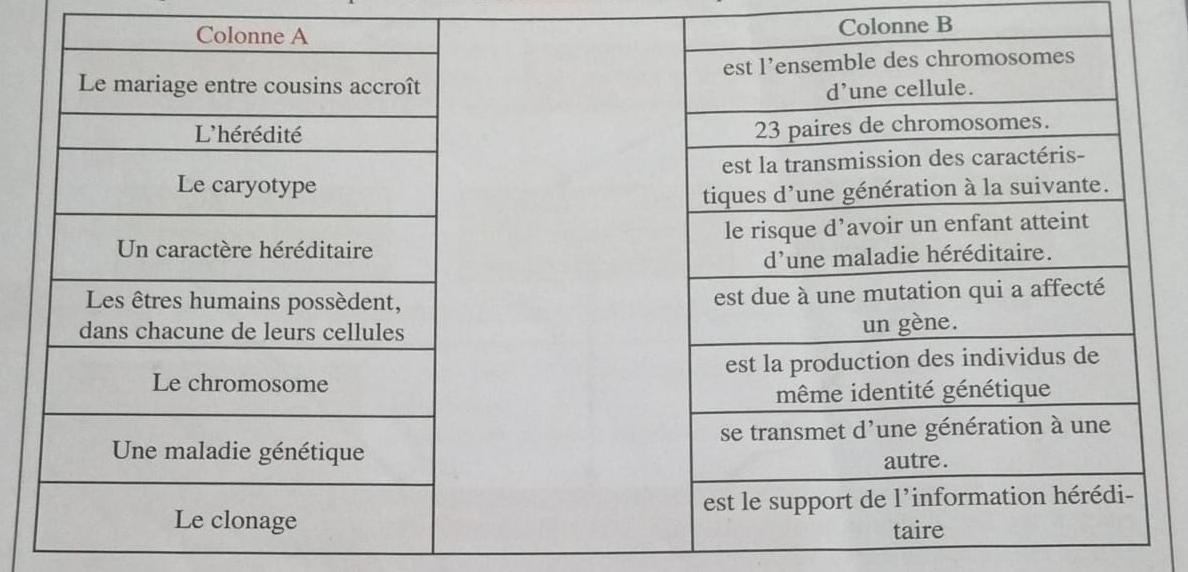 